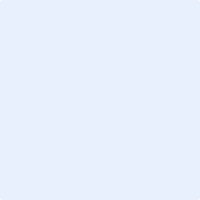 *Nachname:      *Vorname:      Geburtsdatum/-ort:      Staatsbürgerschaft:      Matr.Nr.:      Studienrichtung u. –kennzahl:      *Wohnadresse am Studienort: 	PLZ/Ort:      Strasse,.Hausnummer:      Telefonnummer:      E-Mail-Adresse:      *Heimatadresse:	PLZ/Ort:      	Strasse, Hausnummer:      	Telefonnummer:      E-Mail-Adresse:      Abgeschlossener Schultypus (AHS, HAK, HTL,...):      1. spezielle BWL an der WU:      2. spezielle BWL an der WU:      Zweitstudium:      Sprachkenntnisse (in Wort und Schrift):      Sonst. Kenntnisse (z.B. EDV):      Bisherige Berufs-/Praxistätigkeit:      	Derzeitig berufstätig? (Bei welcher Firma? Wie lange schon?):      *Gewünschtes Thema:      *Bitte ausfüllen:Kurs 1: Konsumentenverhalten bzw. Consumer Behavior	Note:   Kurs 2: Markenmanagement bzw. Brand Management 	Note:   Kurs 3: Kommunikation		Note:   Kurs 4: Angewandte Konsumentenforschung		Note:    Kurs 5: Ausgewählte Themen der Kommunikations- und Konsumentenforschung 		Note:   Folgende Kurse wurden mir angerechnet (bitte ankreuzen):Kurs 1  Kurs 2  Kurs 3  Kurs 4  Kurs 5  Grundlagen wissenschaftlichen Arbeitens		Note:   Absolviert im WS/SS 20  Institut:      Vortragender:      Warum möchten Sie sich für dieses Thema bewerben?*In welcher Sprache wird die Arbeit abgefasst:Deutsch Englisch Die folgenden Rubriken werden vom Institut ausgefüllt:Thema zugewiesen am:       Hauptbetreuer:      Mitbetreuende(r) Assistent(in):      Abgabe der 1. Fassung am:      Begutachter:      Abgabe der letzten Fassung am:      Beurteilt am:      Note:      Thema entzogen am:      Begründung:      Bewerbung um eine Bachelorarbeit amInstitute for Marketing & Consumer Researchan der WU Wien(Bitte alle Rubriken in BLOCKSCHRIFT ausfüllen und diemit * gekennzeichneten Felder BITTE UNBEDINGT ausfüllen!)*Datum der Bewerbung: 